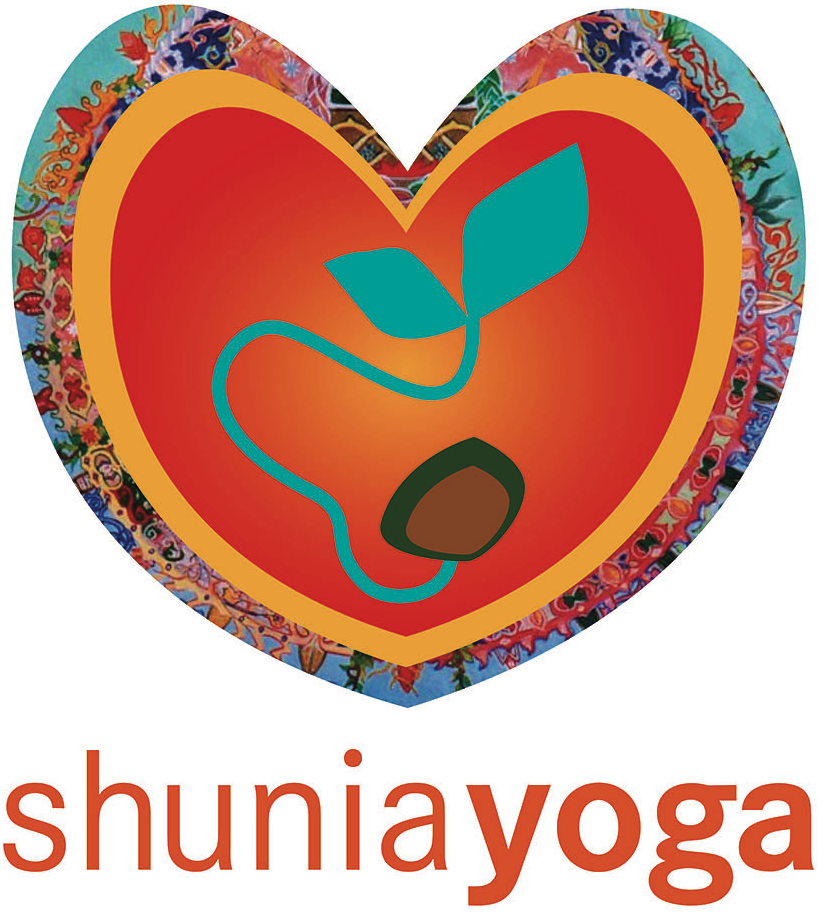 FORMACIÓN DE PROFESORES 
DE KUNDALINI YOGA 2016MÁLAGA · FINES DE SEMANACENTRO ORGANIZADOR: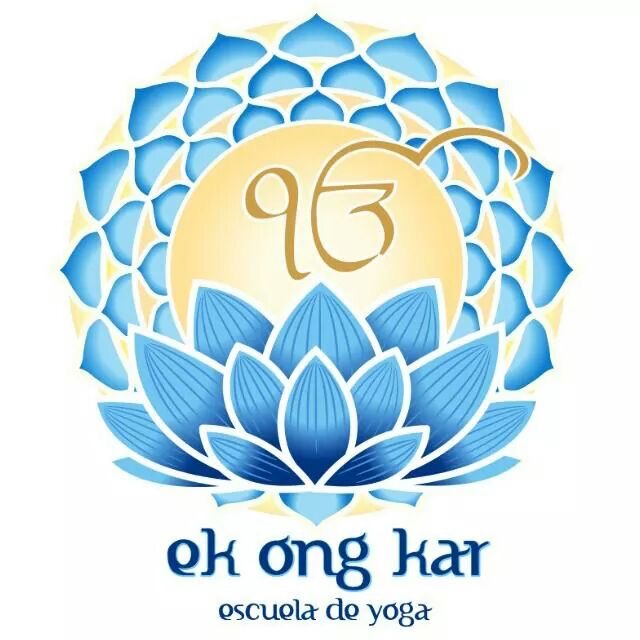 	Plaza de la Merced	Edificio Picassol, Calle San Juan de Letrán 5, 1º	29012 Málaga	Teléfonos: 670 42 92 51 y 952 21 86 87	E-mail: ekongkarmalaga@gmail.comESTRUCTURA DEL CURSO:La formación tiene una duración de 200 horas (sin contar la práctica de Sadhana) distribuidas en 12 seminarios de fin de semana, (el seminario de diciembre es de dos días y medio y los realizamos en la naturaleza, cerca de Barcelona).HORARIO:Sadhana: Sábado y domingo de 6.30h hasta las 9.00h. Formación: Sábado y domingo de 10.00h a 18.30h  (1.15h para comer).      Intensivos: El lugar y el coste (alojamiento y comidas) en de los seminarios intensivos fuera de tu escuela se detallará con antelación a la fecha de salida.EQUIPO DE LA FORMACIÓN:Lead Trainer: Gurudass Kaur Khalsa de EE.UU.Teacher Trainer: Siri Gobind Kaur de Barcelona.Teacher Trainer: Sat Nishan Kaur de Andorra.Associate Trainer: Siri Vedya Kaur de Girona.Associate Trainer: Karta Singh de Barcelona.Profesora de Ásanas: Guru Jiwan Kaur del Centro Ek Ong Kar de Málaga.FECHAS:         AÑO 20169 y 10 de enero del 20166 y 7 de febrero del 2016 12 y 13 de marzo del 2016 9 y 10 de abril del 2016 7 y 8 de mayo del 2016 4 y 5 de junio del 2016 14 y 15 de julio del 201617 y 18 de septiembre del 201622 y 23 de octubre del 201612 y 13 de noviembre del 20163, 4 y 5 de diciembre del 2016, . Salida a la naturaleza con Gurudass Kaur de EE.UU. y Siri Gobind Kaur.         AÑO 201728 y 29 de enero del 2017. MATERIAL QUE DEBES DE TRAER:Debes traer ropa cómoda de color blanco, material para escribir, calcetines de algodón, un pareo y una manta de meditación.REQUISITOS PARA OBTENER EL TÍTULO OFICIAL:
Asistir al 100% de los seminarios.Pagar el importe de la formación completa.Aprobar el examen escrito. Se realiza en el último seminario.Realizar dos proyectos de clases. Uno de 10 clases para alumnos principiantes y otro de 10 clases para un grupo social especifico.Realizar un día de Tantra Yoga Blanco. Opciones: Marzo del 2016 en Madrid ó a primeros de agosto 2016 en el Festival de Yoga de Francia ó en marzo del 2017 en Barcelona.Entregar un resumen de la practica de una Kriya que te entregará la Formadora, y que debes de hacer por 40 días.Durante el resto del curso se entregaran trabajos para experimentar. Seguro que muchos de ellos te van a gustar y desearas hacerlos 40 días, ya que te ayudaran a desarrollar nuevos hábitos para una vida saludable.Dar clase delante de tus compañeros y ser avaluada por tu profesora y compañeros de formación.Practicar clases durante el curso con una profesora/profesor con título de la AEKY y KRI. Y aportar los documentos que se entregaran para que lo firmen tus profesores.Nota: Debes de tener en cuenta este último punto ya que de ello depende tu nivel de compromiso tu calidad profesional y de como va a ser tu proyección.TÍTULO OFICIAL:Al finalizar la Formación de Nivel I, recibirás el título Internacional de Instructor de Kundalini Yoga, reconocido por KRI (Kundalini Research Institute) / IKYTA (Internacional Kundalini Yoga Teachers Association) / AEKY (Asociación Española de Kundalini Yoga) /, instituciones fundadas por el Maestro Yogui Bhajan para difundir el legado de sus enseñanzas en el Planeta Tierra. Y si es tu destino, puedes seguir con la profunda Formación Nivel II (Profesor de Kundalini Yoga).COSTE:Matrícula: 180 euros.Abonar en el momento de la reserva de plaza o inscripción. Este importe incluye: Libros de la formaciónMaterial que se va entregando durante la Formación.Pack Bienvenida.Cuota de socio/a simpatizante y derechos de Titulación de la Asociación Española de Kundalini Yoga (AEKY).*Esta cuota no será devuelta en caso de no realizar el curso, si que se entregaran los libros de la formación.Cuota mensual: 160 euros. • El pago se realiza por domiciliación bancaria de enero del 2016 a enero del 2017 (excepto agosto).· Si deseas pagar el importe total de la formación en efectivo tendrás un 10% de descuento (descuento no aplicado al coste de la matrícula).Práctica de clases semanales:Práctica en tu centro mas cercano ó pregunta a Guru Jiwan Kaur del Centro Ek Ong Kar de Málaga de sus condiciones como centro formador.RESERVA DE PLAZA:
Para reservar tu plaza debes inscribirte del siguiente modo:
1.- Ponte en contacto con Guru Jiwan Kaur llamando al 670 42 92 51 o 952 21 86 87; o escribe a ekongkarmalaga@gmail.com y te indicaremos donde hacer el ingreso de la matrícula.2.- Envía tu ficha correctamente rellenada junto al comprobante de pago de la matrícula  a ekongkarmalaga@gmail.comNos gustaría conocerte y hablar de la profundidad del curso.Hazte un Líder de la Era de Acuario. Y… ¡Celebra aprender con nosotros!.